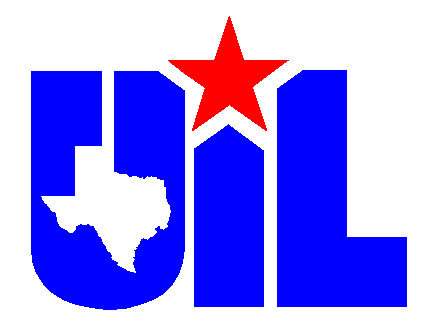 Official Entry FormSchool:  ______________________________________________________________________Address:  _____________________________________________________________________City:  ____________________________________________  Zip:  ________________________Director: _________________________________  E-mail:  _____________________________School Phone:  ___________________________  Cell Phone:  ___________________________Certification:  I hereby certify that the students competing in the University Interscholastic League Area Marching Band Contest are eligible under Subchapter M of the Constitution and Contest Rules.________________________________________		_____________________________                   Signature of Principal                                                                                 DateNumber of students participating in Competing Band  ___________________Amount of fees attached or paid prior to competition:  $100Make check to:  UIL AREA IMail check to:   UIL Area I		 P.O. Box 716                           Katy,  TX.  77492